В канун празднования старого нового года в нашем детском саду прошел конкурс «Карнавальных костюмов». Конкурс проводился среди воспитанников ДОУ и их родителей всех возрастных групп.Целью проведения данного конкурса было вовлечь родителей воспитанников в образовательную деятельность ДОУ. Создание дружеской, позитивной и праздничной атмосферы, раскрывали творческий потенциал детей и их родителей в разных образах.Родители и дети с удовольствием поучаствовали в конкурсе продемонстрировав свои карнавальные  костюмы.В конце праздника всех участников наградили грамотами за  1,2,3 место.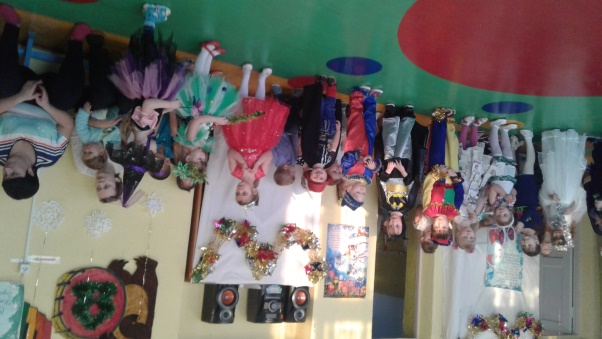 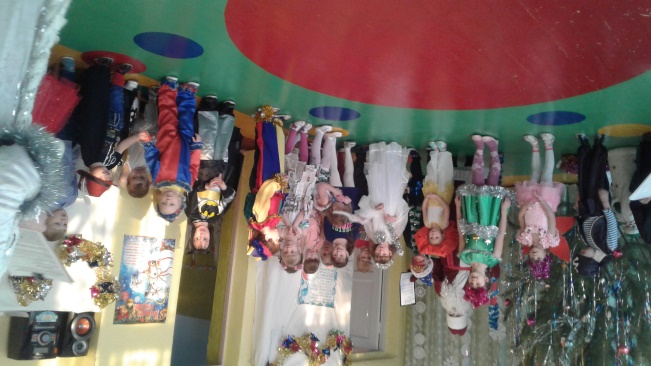 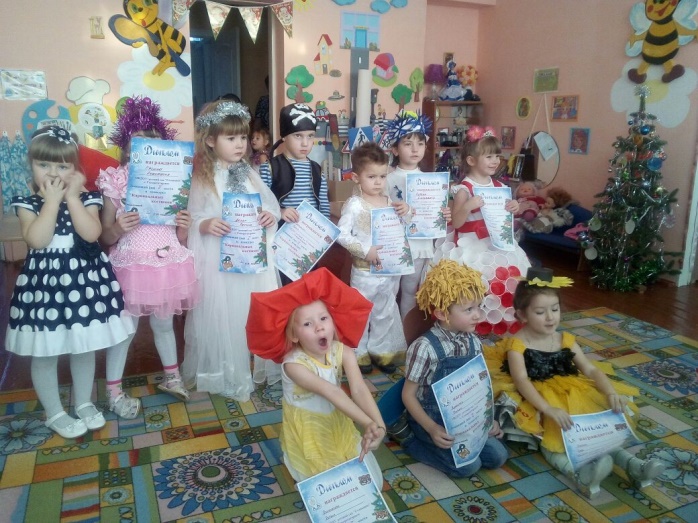 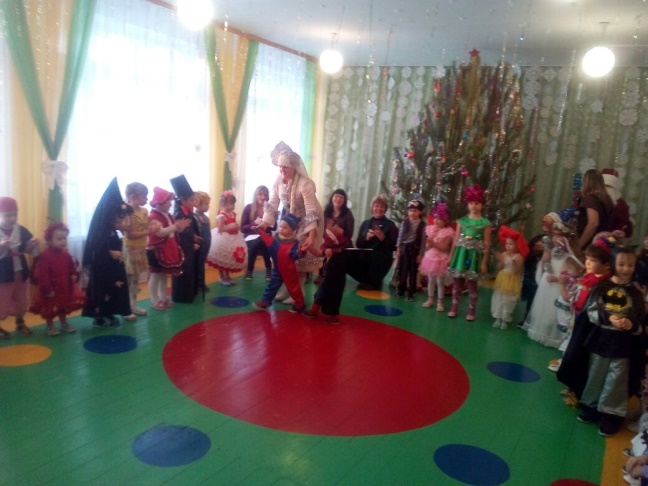 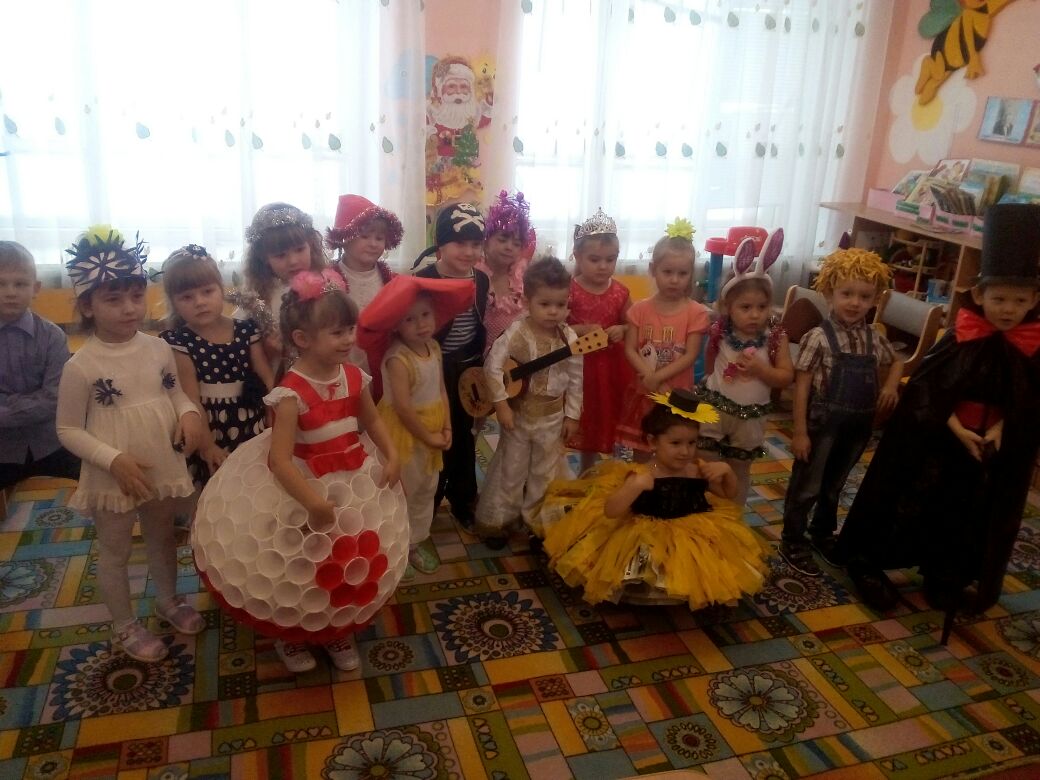 